Venice Neighborhood Council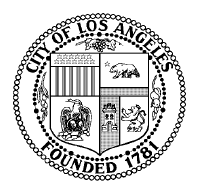 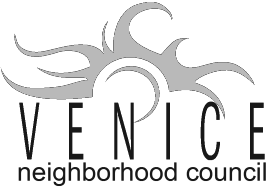 PO Box 550, Venice, CA 90294 / www.VeniceNC.orgEmail: rules@venicenc.orgRules & Elections Committee MeetingDraft MinutesOakwood Park Rec Center767 California StreetVenice, CA 90291Tuesday, November 25, 20147:00 PMCall to Order and Roll Call 7:03 PM.GUEST(S) – Ivan Spiegel, George Gineris, Jed Pauker, Mariana AguilarApproval of the Agenda (As amended HH/IK unanimous)Review & approval of any outstanding minutes (Approved HH/IK unanimous 141028)Public Announcements and Comments on items not on the Agenda (15 minutes, no more than 2 minutes per person)Ivan –New DONE/BONC ethics requirements coming down the system 5.  New BusinessAll items for discussion and possible action.Agenda motion Request: Revision of Education Committee Mission Statement :  The Venice Neighborhood Council Education Committee provides a sounding board for the Venice Family of Schools and parents to keep neighborhood students in the Venice "pipeline", enhance student performance through strengthening ties to community agencies and organizations, and continuing to advise elected officials on policies affecting the quality of education in the Venice Family of Schools. Education committee voted 6-0-1 at October 14, 2014 meeting.Motion to replace Education Comm mission statement (HH/IK unanimous)This will be presented to the Board with the rest of the Bylaws adjustment recommendations.Add Standing Rule 29 : All 24 Hour Notice “Special Meetings” require written pre-approval by the VNC President or Vice President or a designee appointed by the President.  President Newhouse amended by REC. (HH/IK unanimous)Replace SR 18 with: The Venice Neighborhood Council MAY publicize the events, activities, announcements and information from the Departments, Agencies and Officeholders of the City of Los Angeles, the County of Los Angeles, the State of California and the Federal Government of the United States of America. Publicity of events and activities of other organizations is permitted if the event is free, open to the public, and with approval of the President of the VNC.  Click here for VNC Standing Rules    Matt Kline (HH/IK denied 0-2 with provision to bring to Adcomm/Board with denial.)6. Old Business	All items for discussion and possible action.A.  Discussion about Bylaws adjustments.  Click here for VNC Bylaws. 
7.  Announcements & Public Comment on items not on the Agenda (15 minutes, no more than 2 minutes per person)8.  Adjourn  (8:12 PM)In compliance with Government Code section 54957.5, non-exempt writings that are distributed to a majority or all of the board members in advance of a meeting may be viewed at the Venice Library, 501 S. Venice Blvd.;  Beyond Baroque, 681 Venice Blvd.; and at our website by clicking on the followinglink:  http://venicenc.org/ , or at the scheduled meeting. In addition, if you would like a copy of any record related to an item on the agenda, please contact  ira.Koslow@venicenc.org .It's YOUR Venice - get involved!Ira Koslow – Chair PresentHugh Harrison PresentErin Darling AbsentMike Newhouse (ex-officio) Absent